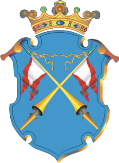 	Республика КарелияАДМИНИСТРАЦИЯ КААЛАМСКОГО СЕЛЬСКОГО ПОСЕЛЕНИЯ
ПОСТАНОВЛЕНИЕот  13 мая 2021года                                                                                    № 19О внесении изменений в Муниципальную программу «Формирование современной городской среды на территории Кааламского сельского поселения», утвержденную постановлением администрации Кааламского сельского  поселения № 22 от 14.11.2017г. (в редакции Постановления № 32 от 30.10.2020г. с изменениями внесенными Постановлениями № 3  от №11.02.2021г. и № 8 от 05.03.2021г.)     В соответствии с Постановлением Правительства Республики Карелия от 31.08.2017 № 301-П «Об утверждении государственной программы Республики Карелия «Формирование современной городской среды» и  Постановлением Правительства Республики Карелия от 14.01.2021 года № 2-П «О распределении на 2021 – 2023 годы субсидий местным бюджетам из бюджета Республики Карелия на реализацию мероприятий по формированию современной городской среды» Администрация Кааламского сельского поселения ПОСТАНОВЛЯЕТ:Внести в Муниципальную программу «Формирование современной городской среды на территории Кааламского сельского поселения», утвержденную постановлением администрации Кааламского сельского  поселения № 22 от 14.11.2017г. (в редакции постановления № 32 от 30.10.2020г. с изменениями внесенными Постановлениями № 3  от №11.02.2021г. и № 8 от 05.03.2021г.) следующие изменения:Строку «Объемы бюджетных ассигнований муниципальной программы» Паспорта муниципальной программы «Формирование современной городской среды на территории Кааламского сельского поселения»  изложить в редакции приложения № 1 к настоящему Постановлению;Опубликовать настоящее Постановление в средствах массовой информации и разместить на официальном сайте Администрации Кааламского сельского поселения в сети Интернет.Глава Кааламского сельского поселения  	                            А.М.МищенкоПриложение № 1к постановлению Администрации Кааламского сельского поселения 	                                                   	     №      от 13.05.2021г.Объемы бюджетных ассигнований муниципальной программы Прогнозируемый общий объем средств, направляемых на реализацию муниципальной программы, составляет 3566,0408 тыс. рублей, из них:Прогнозируемый общий объем средств, направляемых на реализацию муниципальной программы, составляет 3566,0408 тыс. рублей, из них:Прогнозируемый общий объем средств, направляемых на реализацию муниципальной программы, составляет 3566,0408 тыс. рублей, из них:Прогнозируемый общий объем средств, направляемых на реализацию муниципальной программы, составляет 3566,0408 тыс. рублей, из них:Прогнозируемый общий объем средств, направляемых на реализацию муниципальной программы, составляет 3566,0408 тыс. рублей, из них:Объемы бюджетных ассигнований муниципальной программы ГодВсего(тыс.рублей)В том числеВ том числеВ том числеОбъемы бюджетных ассигнований муниципальной программы ГодВсего(тыс.рублей)за счет средств бюджета Республики Карелияза счет средств муниципального образованияза счетбезвозмездныхпоступлений(граждан,юридическихлиц)Объемы бюджетных ассигнований муниципальной программы 20181770,3581644,1126,2580Объемы бюджетных ассигнований муниципальной программы 2019274,11706258,60115,516060Объемы бюджетных ассигнований муниципальной программы 2020585,1585328,419,704237,05450Объемы бюджетных ассигнований муниципальной программы 2021343,068283,93717,0362242,09478Объемы бюджетных ассигнований муниципальной программы 2022296,66962279,87716,792620Объемы бюджетных ассигнований муниципальной программы 2023296,66962279,87716,792620Объемы бюджетных ассигнований муниципальной программы 20240000Объемы бюджетных ассигнований муниципальной программы Итого3566,04083074,792212,09952279,14928